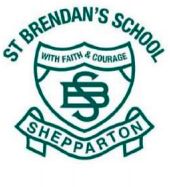 Volunteers Induction SessionDate:    2018Name					 	        Signature________________________________       ________________________________     ________________________________       ________________________________     ________________________________       ________________________________     ________________________________       ________________________________     ________________________________       ________________________________     ________________________________       ________________________________     ________________________________       ________________________________     ________________________________       ________________________________     ________________________________       ________________________________     ________________________________       ________________________________     ________________________________       ________________________________     ________________________________       ________________________________     ________________________________       ________________________________     ________________________________       ________________________________     ________________________________       ________________________________     ________________________________       ________________________________     ________________________________       ________________________________     